Bell Park North Primary School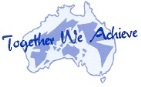 Parent Opinion Questionnaire2020Dear Parents,Our staff are currently conducting a  School Self Evaluation as part of our School Review Process. As this process involves the whole school community we are seeking your input into this process and welcome your feedback. Could you please answer the following questions and return the sheet to your child’s classroom teacher by Friday 16th October.  Alternatively you can email your completed questionnaire to our school email address: bell.park.north.ps@education.vic.gov.au An electronic version has been posted in COMPASS and is also available on our school website.Kind RegardsAnthea Lagadinos (Principal)What do you consider to be the strengths of our school? Please tick one or more and comment why you have chosen these areas. Curriculum Programs			 School Appearance 		 Communication	 Extra-Curricular Activities 		 Staff School Environment			 Student Welfare Support Community Involvement   		 Opportunities for Student Voice/InputOther     What do you consider to be the areas for improvement for our school? Please tick one or more and comment why you have chosen these areas. Curriculum Programs			 School Appearance		 Communication Extra-Curricular Activities 		 Staff School Environment			 Student Welfare Support Community Involvement   		 Opportunities for Student Voice/Input Other      Our school has aimed to address Student Welfare needs by providing a Social Worker and implementing programs such as Bounce Back and Peer Support. Please comment on how this has helped your child.List ways you feel that our school can better engage parents in and assist them to support their children’s learning.Thank you for your participation in this survey.